Student worksheetUsing the trim feature, draw these shapes, trim them down and then extrude.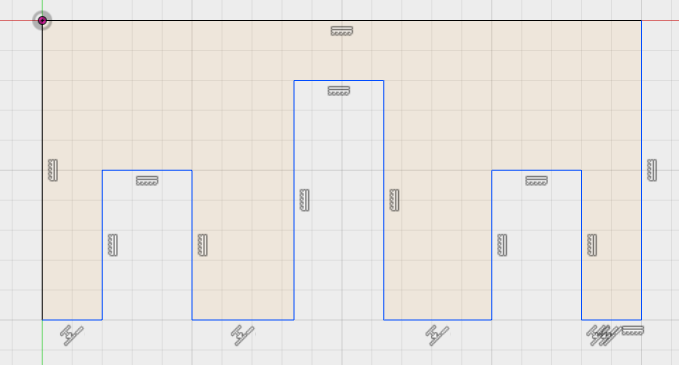 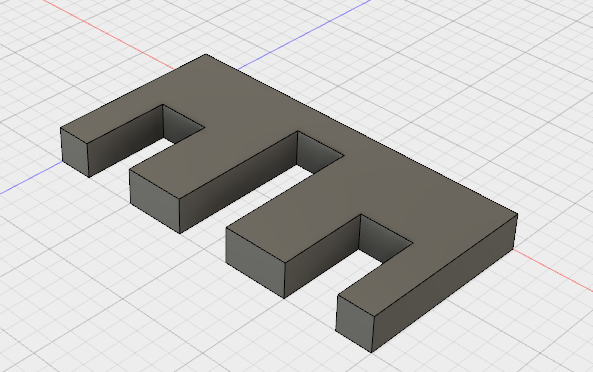 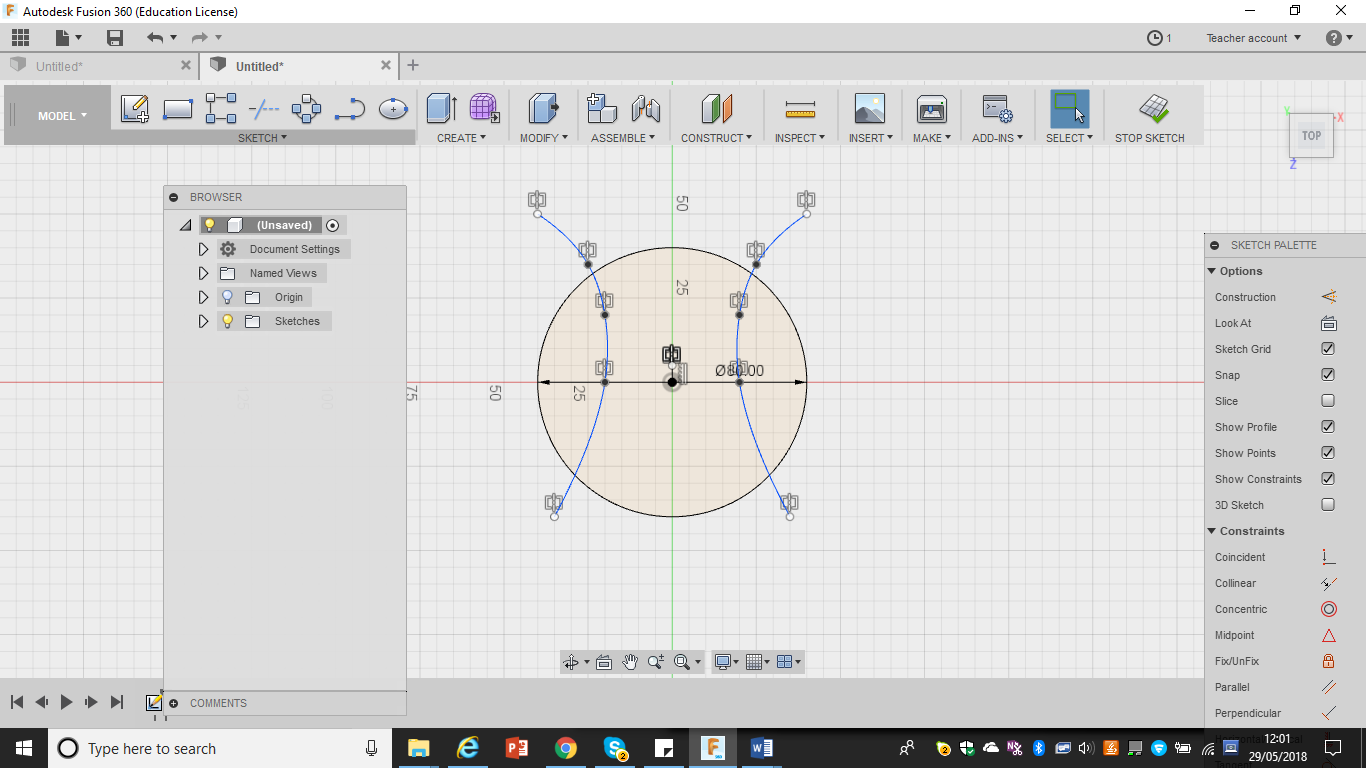 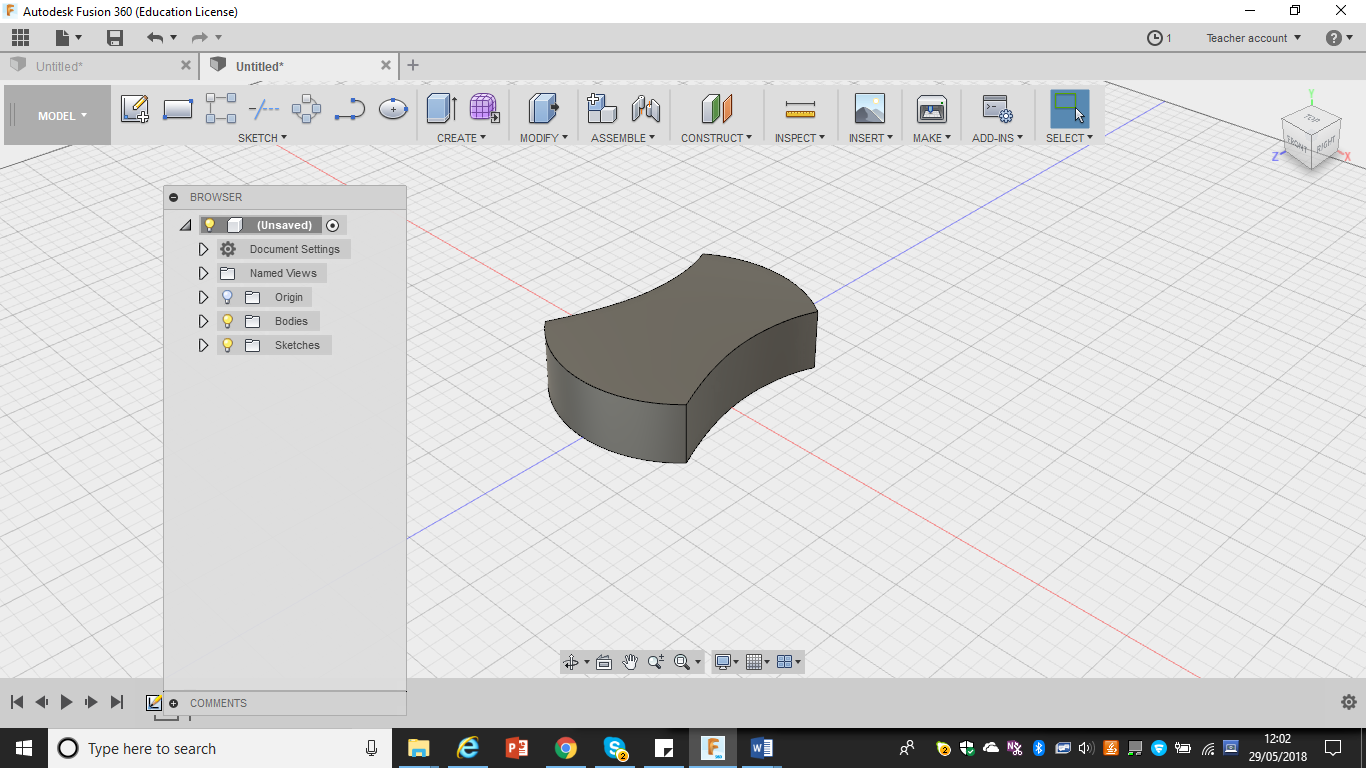 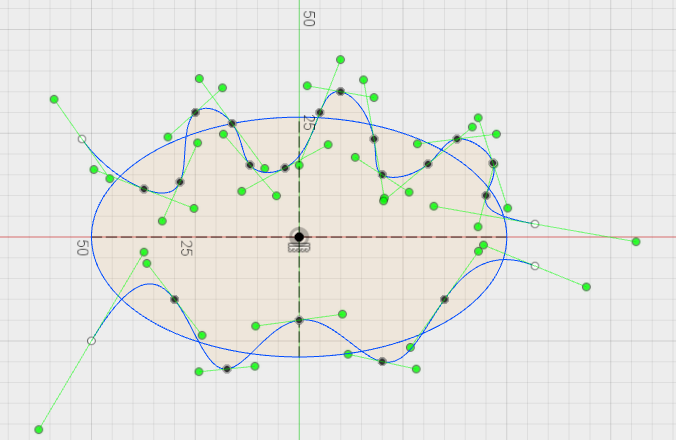 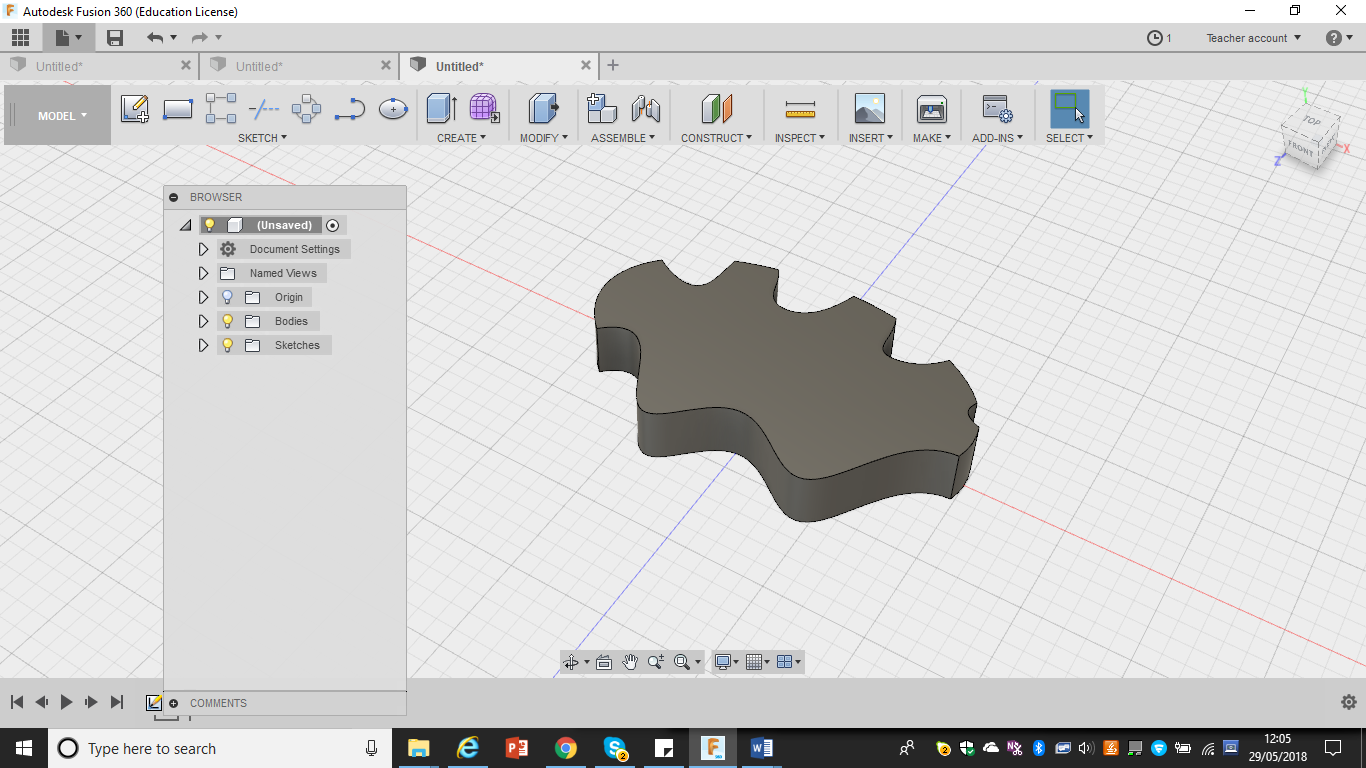 Measure the thickness of your phone? Record it down below.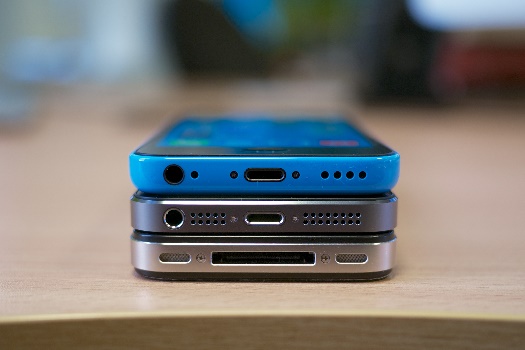 Design your own iphone min keyring stand. Use these sizes as an outline guide. Can your design fit inside this measurement?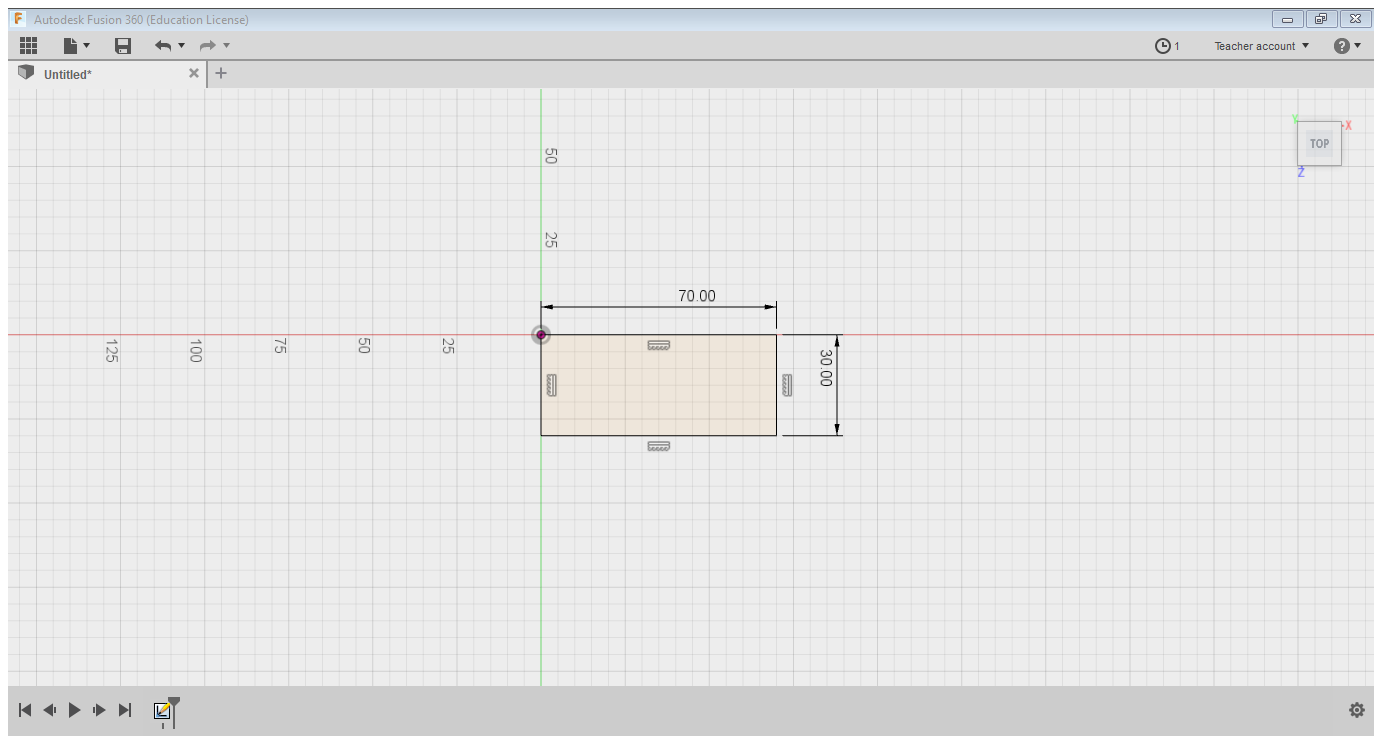 Plenary – What have you learnt today?Explain the function of the trim feature and why you would use it?